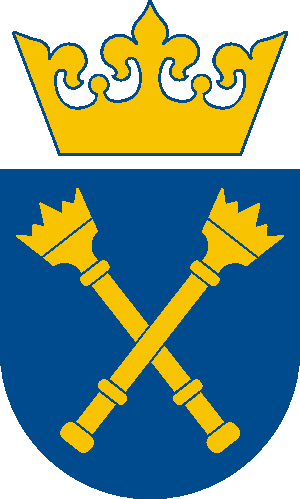 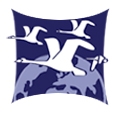 The Association of European Migration InstitutionsAnnual Meeting and Conference ProgramKraków, PolandThursday 27th – Saturday 29th, September 2012CONFERENCE VENUES: Dom Polonii, Rynek Główny 14 and Institute of American Studies and Polish Diaspora, Rynek Główny 34Thursday 27th SeptemberVenue: Dom Polonii, Rynek Główny 14:8.00 – 10.30       Registration  8:30 – 10.30       Workshop: European Migration Heritage Routes (AEMI members only)                             Chair: Antoinette Reuter, Sarah Clément    10:30                   Opening Remarks    Adam Walaszek, main organizer of the workshop                                                                  Hans Storhaug, President of AEMI10.45 – 12.45     Session 1: Shaping Europe’s Identity: European Internal Migration I                             Chair: Adam WalaszekIrish Internal Migration 1600-2000: A Neglected AspectPatrick FitzgeraldPortugal-Demographic Mobility and Insertion Policies Outside and Inside the CountryMaria Beatriz Rocha – TrindadeBehavior Patterns of Galician Emigration in EuropeArquivo da Emigración GalegaNew European Mobility: The Italian CaseAlvise del Pra’Venue: Convivium, Collegium Novum, Gołębia 24:13.00            Lunch  Venue: Dom Polonii, Rynek Główny 14:14:15 – 16.15     Session 2: Shaping Europe’s Identity: European Internal Migration II                Chair: Knut DjupedalGoing South: The Case of the Slovenes on the Territory of Former YugoslaviaMetka Lokar Slovenian Emigrant Writers in Other Parts of Europe Janja Žitnik Serafin Polish Emigration in Spain: Problematic Aspects of AcculturationRoland ŁukasiewiczA Comparative History of Immigration: European and non-European Immigrants in France, 1918 – 1981Louisa Zanoun16.15            Coffee break Venue: Institute of American Studies and Polish Diaspora, Rynek 34, room 416:45 – 18.45    Workshop: Making Europe Bottom Up: European Migratory History                 Chair: Maddalena Tirabassi  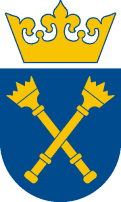 Friday 28th SeptemberVenue: Dom Polonii, Rynek Główny 14:8.30 – 10.30       Workshop: MIGRAPort or MIGRApedia ??? Project   Chair: Hans Storhaug 10:30                   Coffee break11.00 – 12.30    Session 3a: How Lessons from the Past Help Addressing Contemporary   Migration Issues? Part I  Chair: Jens TopholmA Century of Labor Immigration: Sweden Before, During and After the Welfare State.Lars OlssonCroatian Migration History and the Challenges of Migrations TodayDrago Župarić-IljićPorts in the South. A Century of Passengers Leaving, Arriving and Travelling between Genoa and MarseilleCarlo Stiaccini, Silvia MartiniVenue: Institute of American Studies and Polish Diaspora, Rynek 34, room 6:11.00 – 12.30    Session 3b: How Lessons from the Past Help Addressing Contemporary    Migration Issues? Part II   Chair: Erik GustavsonMigratory Experience from Below: Everyday Life of Macedonian Muslim Women in Italy. Karolina Bielenin-Lenczowska“Who Marries Who?” Integration and Patterns of Intermarriage among Norwegians and Other Ethnic Groups in the U.S. in the 1900s.Hans StorhaugGender migration flows in Greece, 1990s-2000s: Dealing with a Thematic Oral History Project.
Triantafillia KourtoumiVenue: Convivium, Collegium Novum, Gołębia 24:12.45      LunchVenue: Dom Polonii, Rynek Główny 14:14.00 – 16.00   Session 4: How Lessons from the Past Help Addressing Contemporary   Migration Issues? Part III  Chair: Metka LokarFrom Bootblack to a Position of Trust and Importance in the Business World. The Biography of the New Yorker German-American Ludwig Nissen (1855 – 1924).Paul-Heinz PausebackMass Migration vs. Specialized Migration. Basque immigrants to China (lat 19th-early 21st  centuries).Benan Oreg, Oscar Alvarez-GilaGenerations of immigrants, employment and entrepreneurship in Australia 1890 – 2000.Nonja PetersGone and forgotten? European Migration “Down under” – A Historical Perspective. Ursula Ladzinski16.00                  Coffee break16.30 – 18.30    Session 5: Museum and Archives  Chair: Janja Žitnik SerafinLa face cachée des mots - artists' reflexions on migration and democracy. A photographic exhibition by Paulo Lobo, organised by the CDMH.Dario CieolMore than Dusty Old Suitcases – Telling the Stories of Here and Now.Freja Gry BørstingImmigration to Germany 1685 – Today: The New Wing of the German Emigration Center.Simone EickMuseum of Emigration in Gdynia.Karolina Grabowicz-MatyjasVenue: Restaurant Zbójcy w Pałacu, Rynek Główny 27:19.00 – 22.00       Buffet DinnerSaturday 29th SeptemberVenue: Dom Polonii, Rynek Główny 14 (AEMI members only)9.30 – 11.30       AEMI General Assembly Meeting 11.30 – 12.00    Closing Ceremony 